ФОТООТЧЕТ О ПРОВЕДЕНИИ МЕРОПРИЯТИЙ ЕДИНЫЙ РОДИТЕЛЬСКИЙ ДЕНЬТЕМА «ЗДОРОВЬЕ ДЕТЕЙ В НАШИХ РУКАХ»20.11.2020(корпус 1)Цель: повысить педагогическую грамотность родителей в вопросахформирования навыков по сохранению здоровья у детей дошкольного возраста.Задачи: формирование навыков по сохранению здоровья;укрепление внутрисемейных связей, эмоционального семейного общения, нахождение общих интересов и занятий;реализация единой программы воспитания и развития ребенка в ДОУ и семье.Возраст: все возрастные группы Охват детей: 145 человекОхват родителей: 90 человекГруппа № 71.Зарядка "Веселые зверята" (1 родитель) 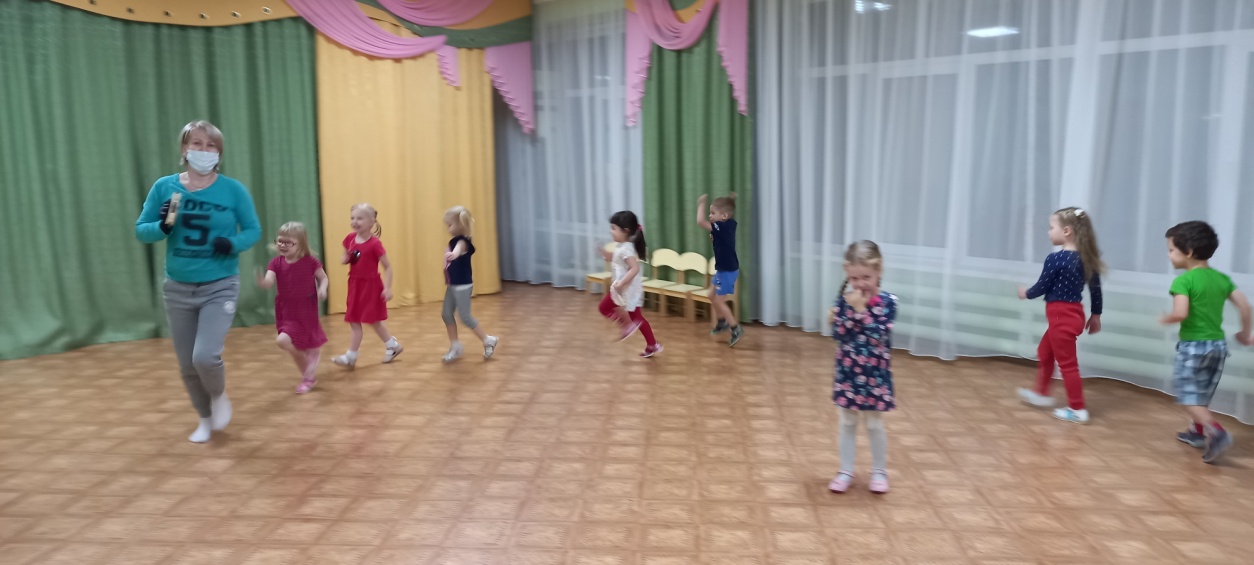 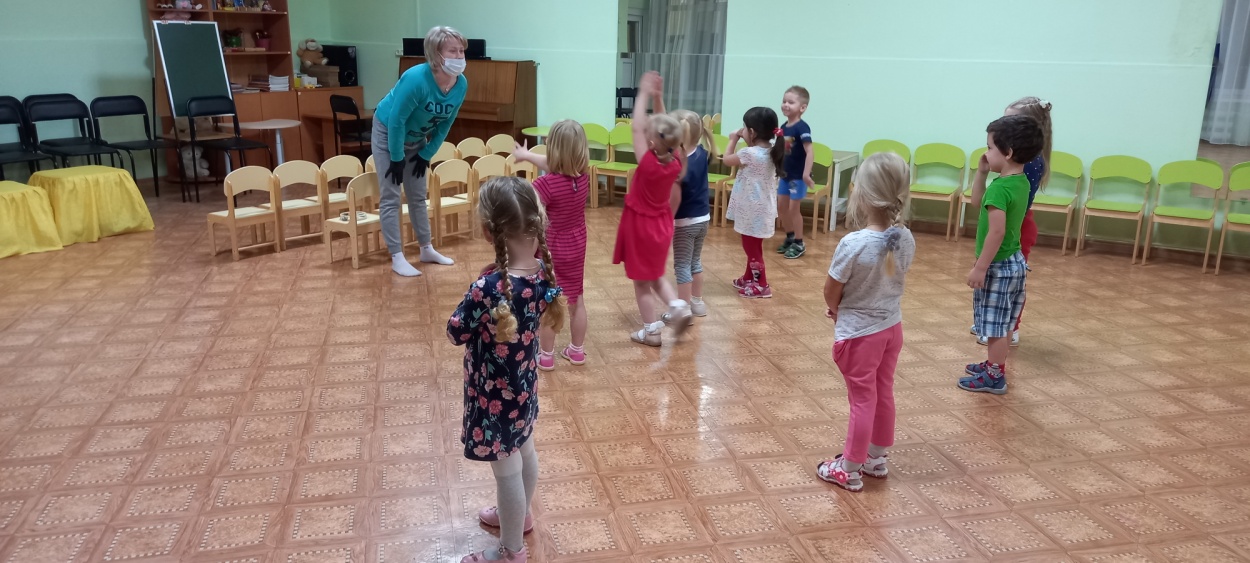 2. Игры  с детьми в группе (2 родителей)3. "Игра-викторина "Наше здоровье" (1 родитель)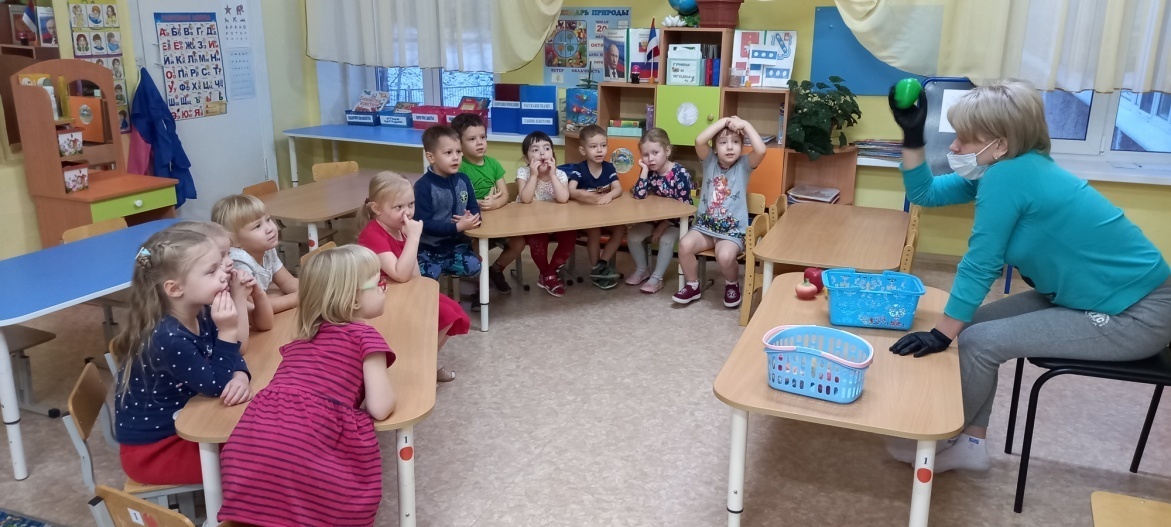 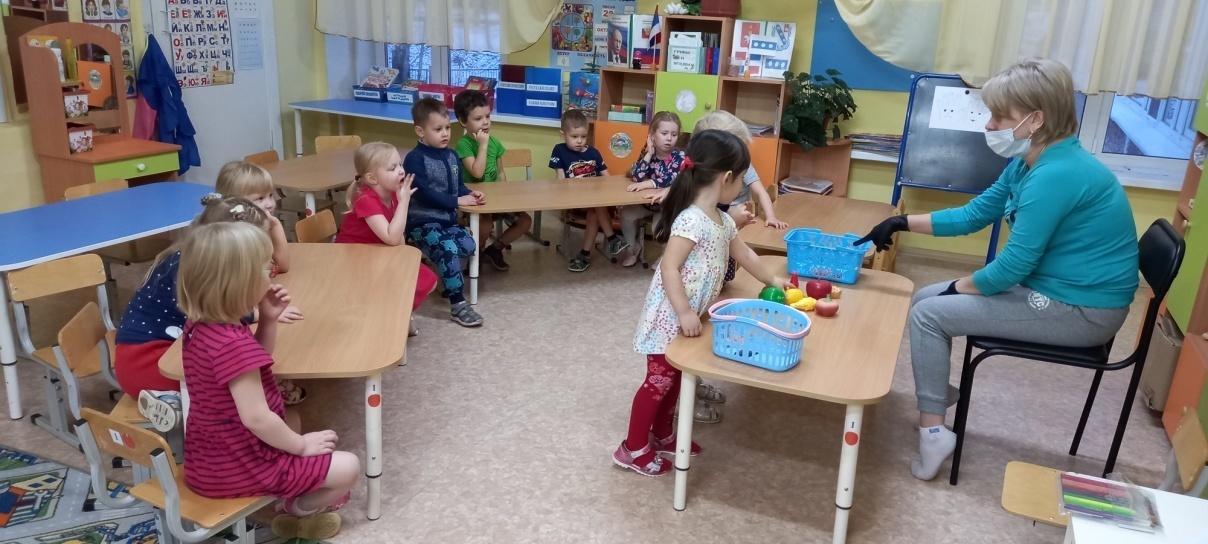 4. Эстафета "Мы выбираем здоровье" (1 родитель)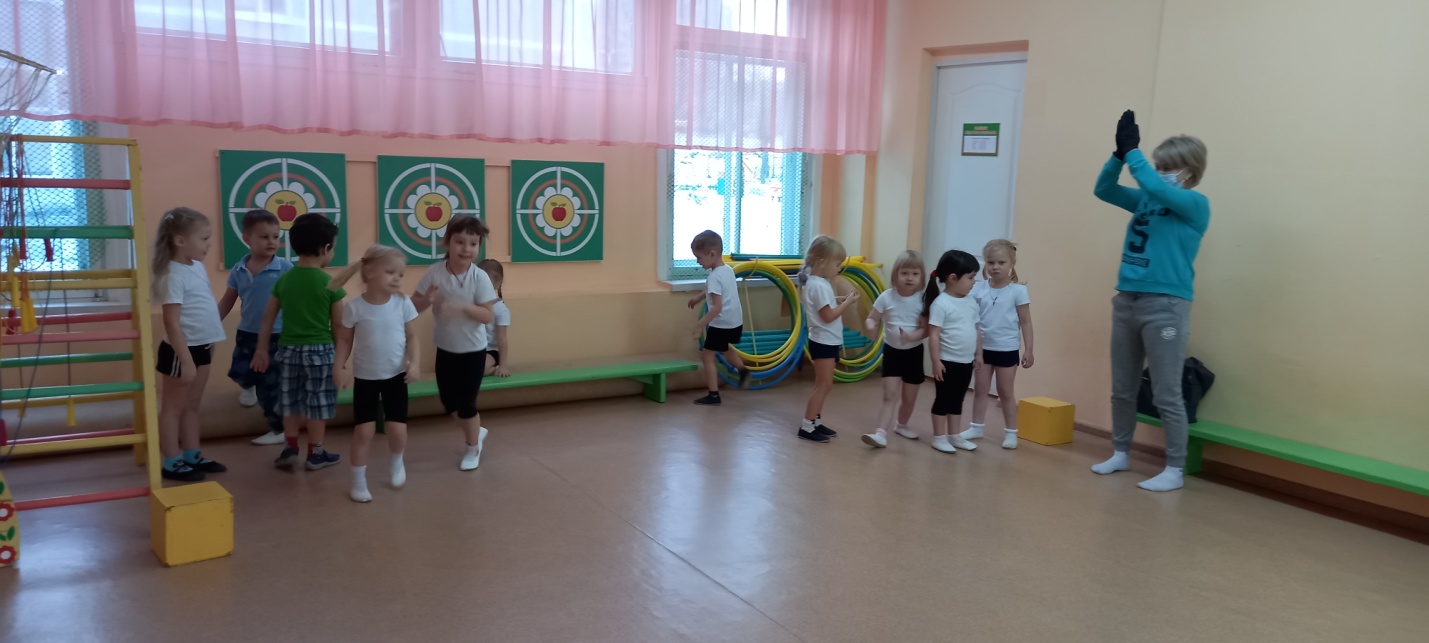 5. Час здоровья на прогулке (2 родителей)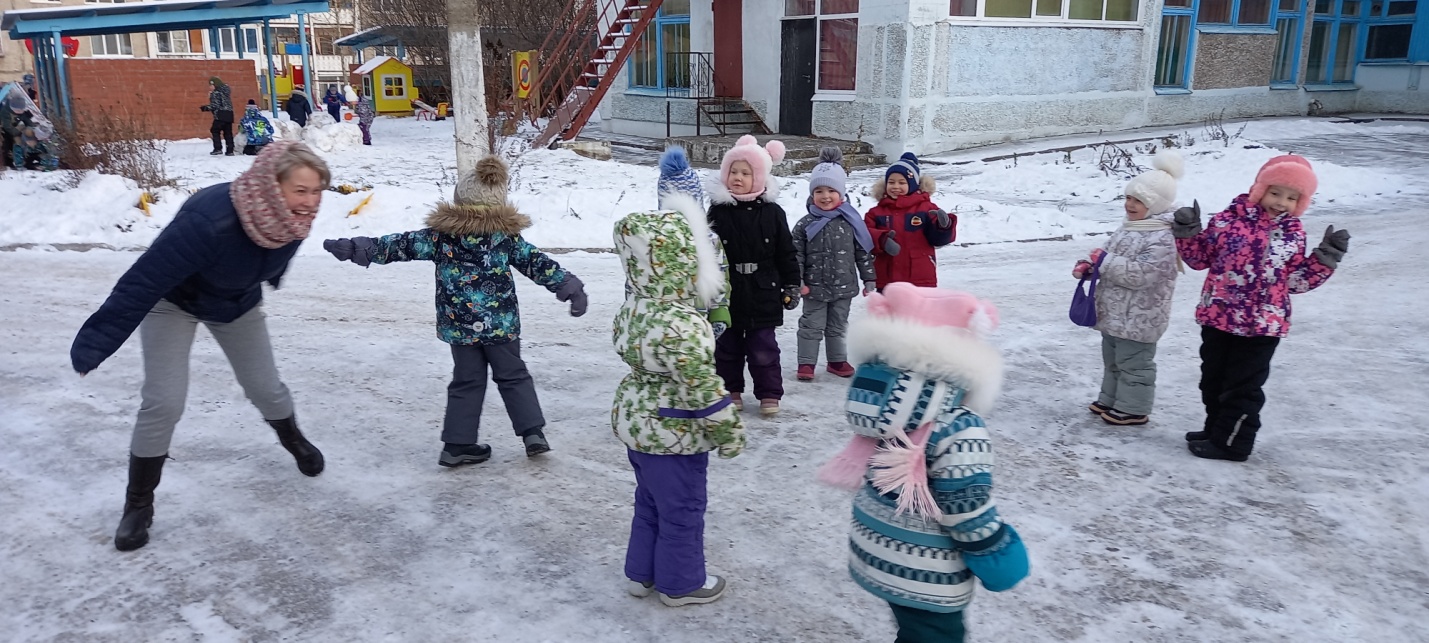 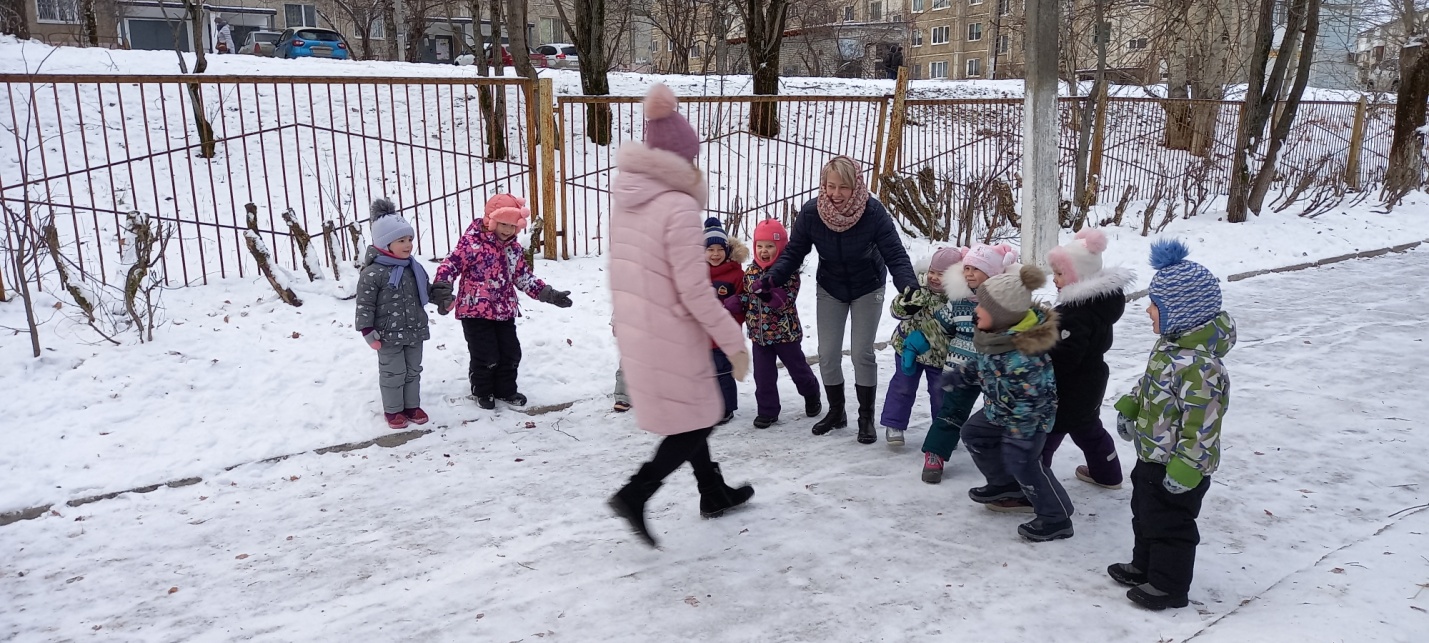 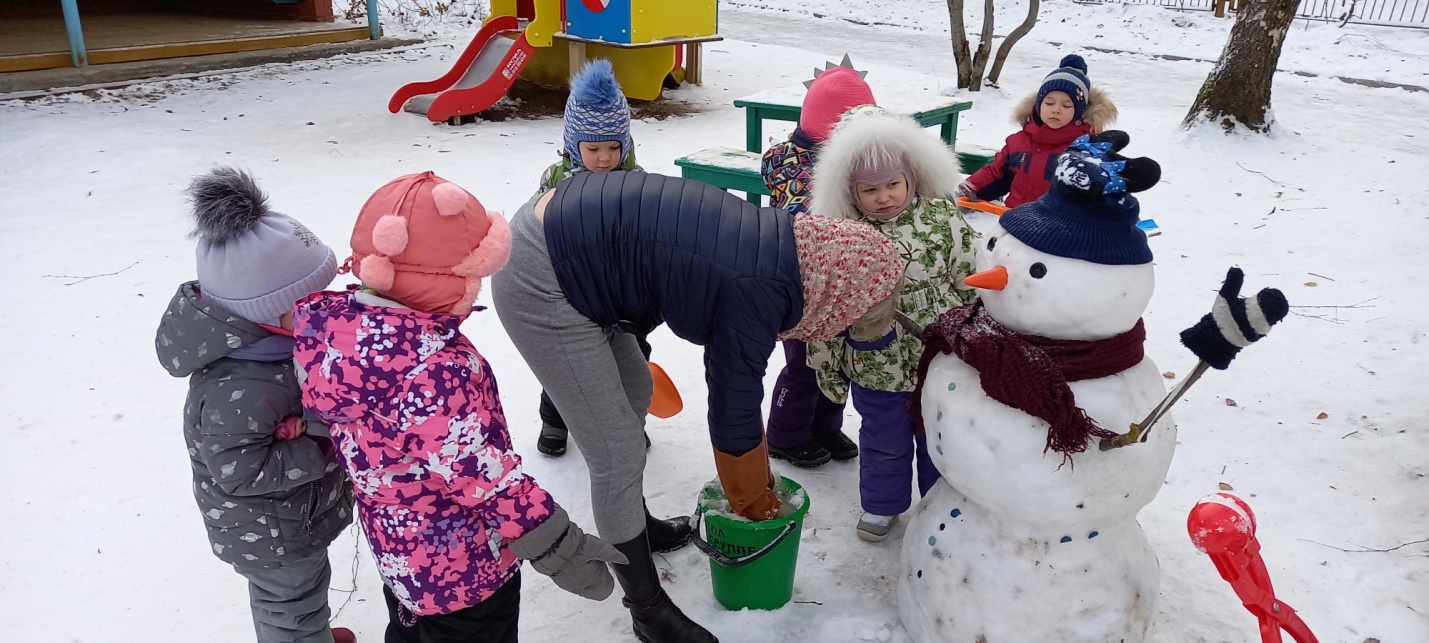 6. Гонки на снегокатах (10 родителей)7. Консультации "Зимние забавы и безопасность", "Режим дня. Это важно."8. Видеоролик "Мы выбираем здоровье"Группа № 8«Веселая зарядка»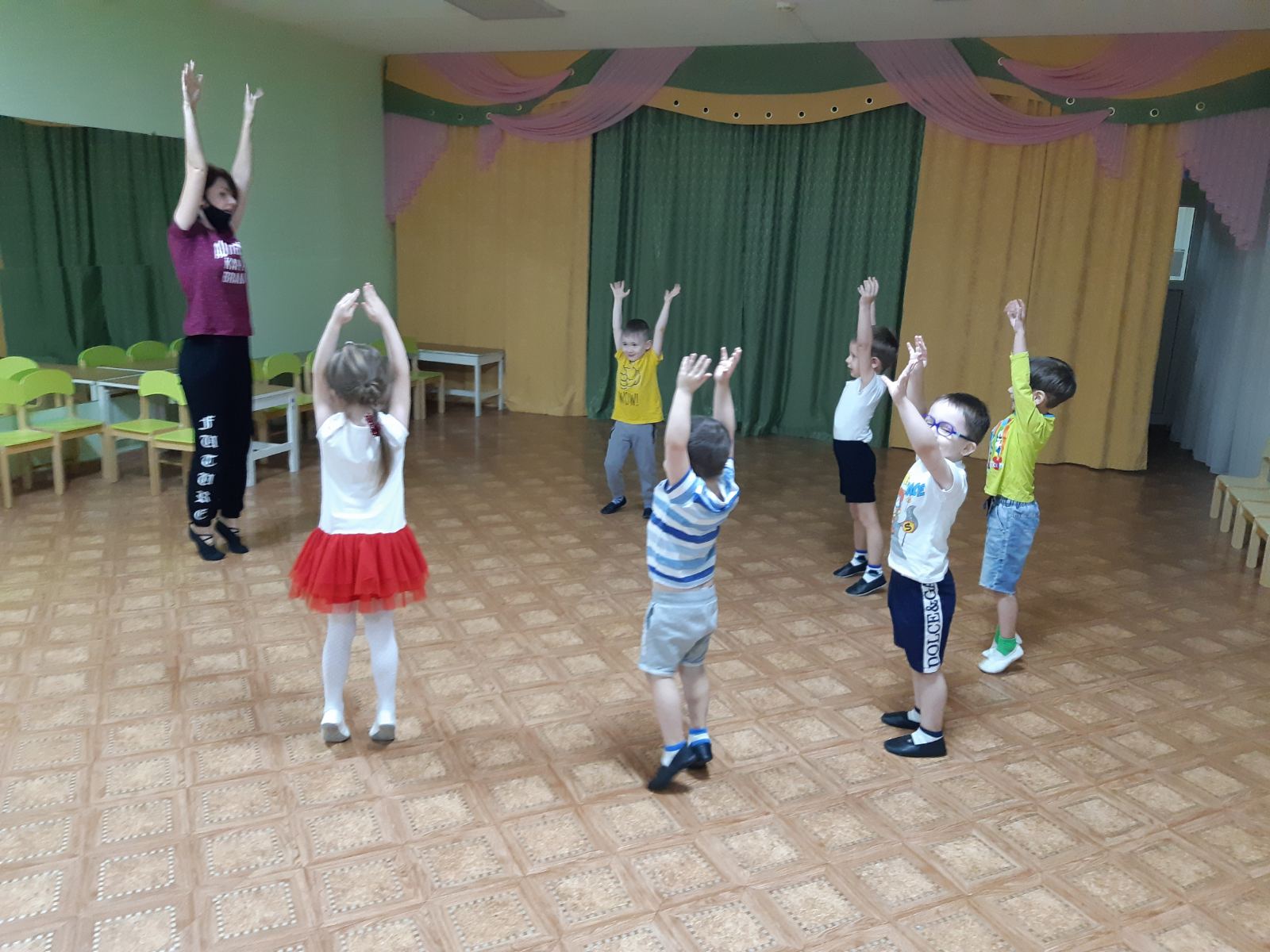 Игровая ситуация с детьми «Путешествие в страну Неболейка»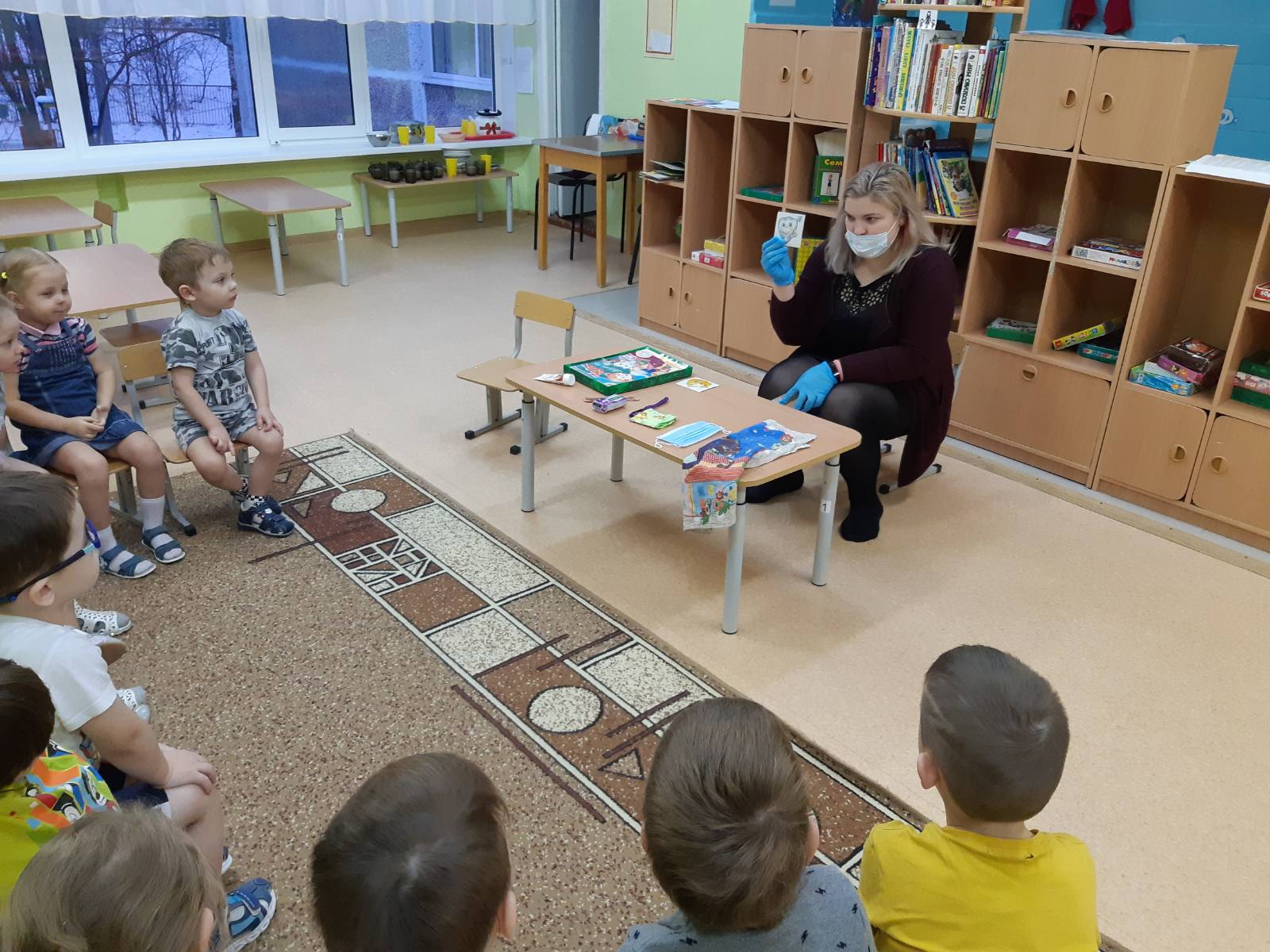 «Веселые старты»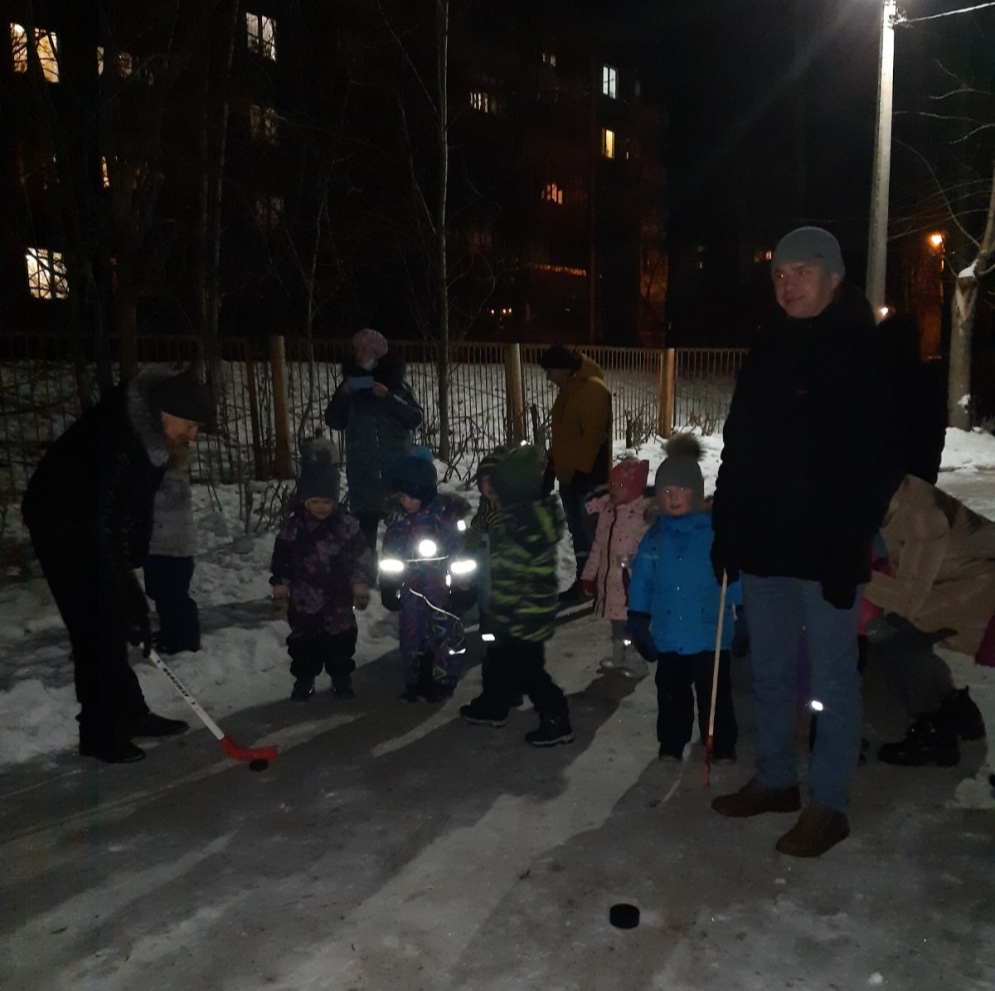 